Историческая справкаКогда в октябре 1941 года вермахт продвигался к Москве и Москва готовилась к обороне, в ГКО был обсужден и принят предварительный план строительства оборонительных и стратегических рубежей в глубоком тылу на Оке, Дону, Волге. В основном и дополнительных планах тылового оборонительного строительства ставилась задача укрепления Горького, Казани, Куйбышева, Пензы, Саратова, Сталинграда, Ульяновска и других городов. В случае неудачного для советских войск развития оборонительных операций они должны были задержать противника на новых рубежах. 	Сурский рубеж обороны — рубеж обороны, сооруженный по правобережью рек Сура, Уза, Няньга, Чардым на территории Марийской, Чувашской, Мордовской АССР, Горьковской, Пензенской, Саратовской областей и Ульяновской областей, предназначавшийся для задержания гитлеровских войск на подступах к Казани, Куйбышеву, Ульяновску и др..Строительство линии оборонительного рубежа, позже получившего название «Сурский рубеж», началось в 1941 году, когда немецкие войска стояли уже под Москвой. В соответствии с указанием Государственного Комитета Обороны от 16 октября 1941 года Совет Народных Комиссаров Чувашской АССР и бюро Чувашского обкома ВКП(б) принимают решение: «Мобилизовать с 28 октября 1941 года для проведения работ по строительству на территории Чувашской АССР Сурского и Казанского оборонительных рубежей. Мобилизации подлежит население республики не моложе 17 лет, физически здоровых» По территории Чувашской АССР Сурский рубеж проходил вдоль Суры по линии Засурское (Засурье) Ядринского района — Пандиково Красночетайского — Сурский Майдан Алатырского районов — Алатырь до границы с Ульяновской областью. В строительстве сооружения приняли участие десятки тысяч жителей ЧАССР.Мобилизованное население объединялось в рабочие бригады по 50 человек. За каждым районном закреплялся прорабский участок. В качестве начальников прорабских участков направлялись первые секретари Чувашского Республиканского комитета ВКП(б) и председатели исполкомов райсоветов депутатов трудящихся. Им поручалось «обеспечить нормальную работу мобилизованных своего района»: разместить в окружающих селениях, бараках, построить землянки. Колхозы должны были организовать поставку продуктов и фуража, врачебные участки — необходимыми медикаментами. Были организованы Военно-полевые сооружения (ВПС) с центрами — Ядрин, Шумерля, Порецкое, Алатырь.21 января 1942 года на имя наркома внутренних дел Л. П. Берия была послана телеграмма, подписанная начальником 12 Армейского управления Леонюком, председателем Совнаркома Сомовым, секретарем обкома Чарыковым: «Задание ГКО по строительству Сурского оборонительного рубежа выполнено. Объём вынутой земли — 3 млн кубических метров, отстроено 1600 огневых точек (дзотов и площадок), 1500 землянок и 80 км окопов с ходами сообщений».Федеральное государственное бюджетное образовательное учреждение высшего образования «Чувашский государственный университет имени И. Н. Ульянова»Отдел образования, молодежной и социальной политики администрация г. Шумерля МБОУ «Центр детского творчества» г. ШумерлиМБОУ «СОШ №3» г. Шумерли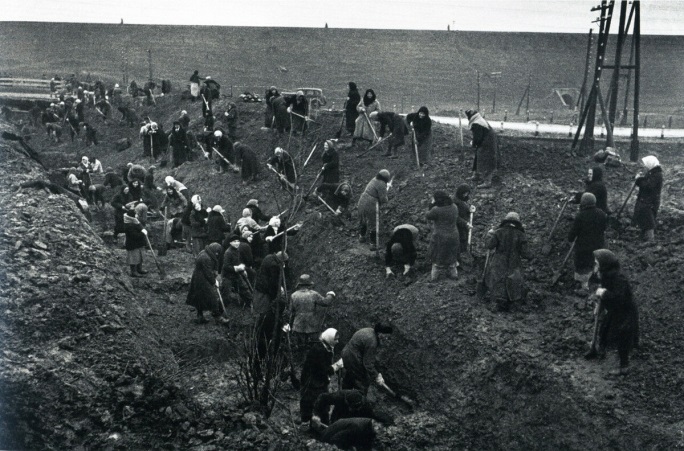 ПрограммаМежрегиональной научно-практической конференции,посвященной 79-ой годовщине проведения работпо строительству  Сурского и Казанского оборонительных рубежейДата проведения: 30 октября  2020 г.Место проведения:  МБУ ДО «ЦДТ», музей под открытым небом «Сурский рубеж», МБОУ «СОШ №3» г. Шумерля Чувашской Республики,  Участники: военно-патриотические формирования, поисковые отряды, заинтересованные лица  г. ШумерляПрограммаПрограмма выступления участников пленарной частиПамять  это тот посох, на который человек опирается в своём жизненном пути, она делает его зрячим … (В.П. Астафьев)1.Литературно-музыкальная композиция «Невидимые слезы войны» - (Шурыгина Зинаида Вадимовна, Заслуженный учитель Российской Федерации; Кощеренкова Светлана Владимировна, Заслуженный учитель Чувашской Республики, МБОУ «Гимназия №8»)2. Приветственное слово Главы администрации города Шумерля В.А. Шигашева3. Маршруты сохранения исторической памяти (обмен опыта регионов)3.1. «Музей под открытым небом как инновационная форма работы по патриотическому воспитания» (Магулина Дарья Анатольевна, учитель истории МБОУ «СОШ №3»г. Шумерля Чувашской Республики) 3.2. «Военно-историческая реконструкция как главный проект в год 80-летия Сурского и казанского рубежа» (Косынкин Сергей Александрович, руководитель поискового отряда «Сурский рубеж», Большеберезниковского района  Республики Мордовия) 3.3. «Постановка Казанского обвода на государственную охрану как объекта культурного наследия",  проблемы и пути их решения» (Калимуллин Айрат Азатович, директор МБОУ «Старочечкабская ООШ» Кайбицкого района;  Закиров Салават Рахматуллович,  председатель Молодежного парламента Апастовского муниципального района Республики Татарстан)4.  «Анонс публикаций  ФГБОУ ВО "Чувашский государственный университет имени И.Н. Ульянова" о научно-исследовательской деятельности о Сурском рубеже обороны»   5. Подписание договора о сотрудничестве «Триумвират» между  Березниковском районом МР,  Кайбицким районом РТ и  г. Шумерля Чувашской Республики ВремяМероприятиеМесто проведенияМесто проведения Ответственные9.00Заезд участниковПлощадка около стадиона «Труд»Площадка около стадиона «Труд»Руководители поисковых и военно-патриотических формирований09.00-9.30РегистрацияМБУ ДО «Центр детского творчества» г. Шумерля(ул. Ленина д.17)МБУ ДО «Центр детского творчества» г. Шумерля(ул. Ленина д.17)Голованова Е.Н., директор МБУ ДО «ЦДТ» г.Шумерля ЧР9.30-10.30Пленарнаячасть Актовый залАктовый залРабота секцийРабота секцийРабота секцийРабота секцийРабота секций10.30-     12.00«Музейная педагогика»«Музейная педагогика»Музей Кондратьев Н.О., председатель Совета историко-краеведческого музея г. Шумерля10.30-     12.00«Творческая»  (стихи, песни авторского сочинения, рисунки)«Творческая»  (стихи, песни авторского сочинения, рисунки)Актовый залАндреева Т.Н. член совета женщин г. Шумерля10.30-     12.00«Исследовательская» «Исследовательская» Каб. 14Хрыкина Т.Ю., методист ЦДТ10.30-     12.00«Урок мужества от военно-исторического клуба «Сурский рубеж»: судьбы людей – участников Сурского рубежа»«Урок мужества от военно-исторического клуба «Сурский рубеж»: судьбы людей – участников Сурского рубежа»Каб. 6Косынкин С.А., поисковый отряд «Сурский рубеж», Большерберезниковский р-н, Мордовия10.30-     12.00«Урок памяти от поискового отряда «Поиск»: посещение музея под открытым небом «Сурский оборонительный рубеж»«Урок памяти от поискового отряда «Поиск»: посещение музея под открытым небом «Сурский оборонительный рубеж»Музей под открытым небомПояндаев А.Н.,Лермонтова Л.И.., поисковый отряд «Поиск» МБОУ «СОШ №3»г. Шумерля10.30-     12.00«Урок Мужества» «Урок Мужества» СОШ №3МРОО ТО «Сыны Отечества»12.00-13.00Обед. Посещение Комнаты  боевой славы в СОШ №3Обед. Посещение Комнаты  боевой славы в СОШ №3МБОУ «СОШ №3»Бадина Н.Ф., Яргунин С.В,13.30-  14.30Концерт. Торжественное закрытие,подведение итоговКонцерт. Торжественное закрытие,подведение итоговГолованова Е.Н., директор МБУ ДО «ЦДТ»г. Шумерля ЧР15.00-15.30Отъезд участниковОтъезд участниковПлощадка около стадиона «Труд» г. ШумерляРуководители поисковых и военно-патриотических формирований